            Board of Supervisors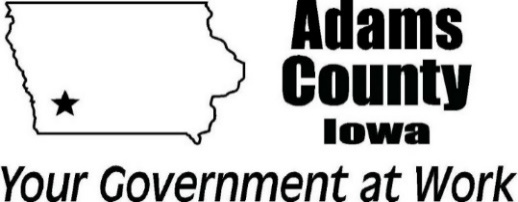              Scott Akin, Chair                             Bobbi Maynes, Vice Chair                             Douglas Birt                              Merlin Dixon             500 9th Street, Corning, IA 50841                                           Leland ShipleyPhone 641-322-3340 	   Fax 641-322-4647 			Email acaudit@adamscountyia.com                                         Website www.adamscountyia.com                                                                                             		TENTATIVE AGENDAAdams County Board of SupervisorsBoard RoomRegular Meeting, 9:00 AM, September 14, 2020Call Meeting to Order; Pledge of Allegiance; Approval of agenda; Approval of Minutes from previous meeting.Public Comments:  Board Chair will ask audience for comments, limited as described below.Secondary Roads UpdateNew Business Approval of ClaimsPotential Quorum at 11:00 am for a funeral of an Adams County EmployeeDiscuss and start agenda items for next weekSupervisors:  Weekly committee/assignment updatesAnnouncements – The next regular meeting is scheduled for Monday, September 21, 2020 at 9:00 am.AdjournmentPublic Comment – Limited to 2 minutes per person (if not on agenda) To be included on the agenda, requests must be submitted to the Auditor’s Office by 4pm on the Thursday preceding the Monday meeting.